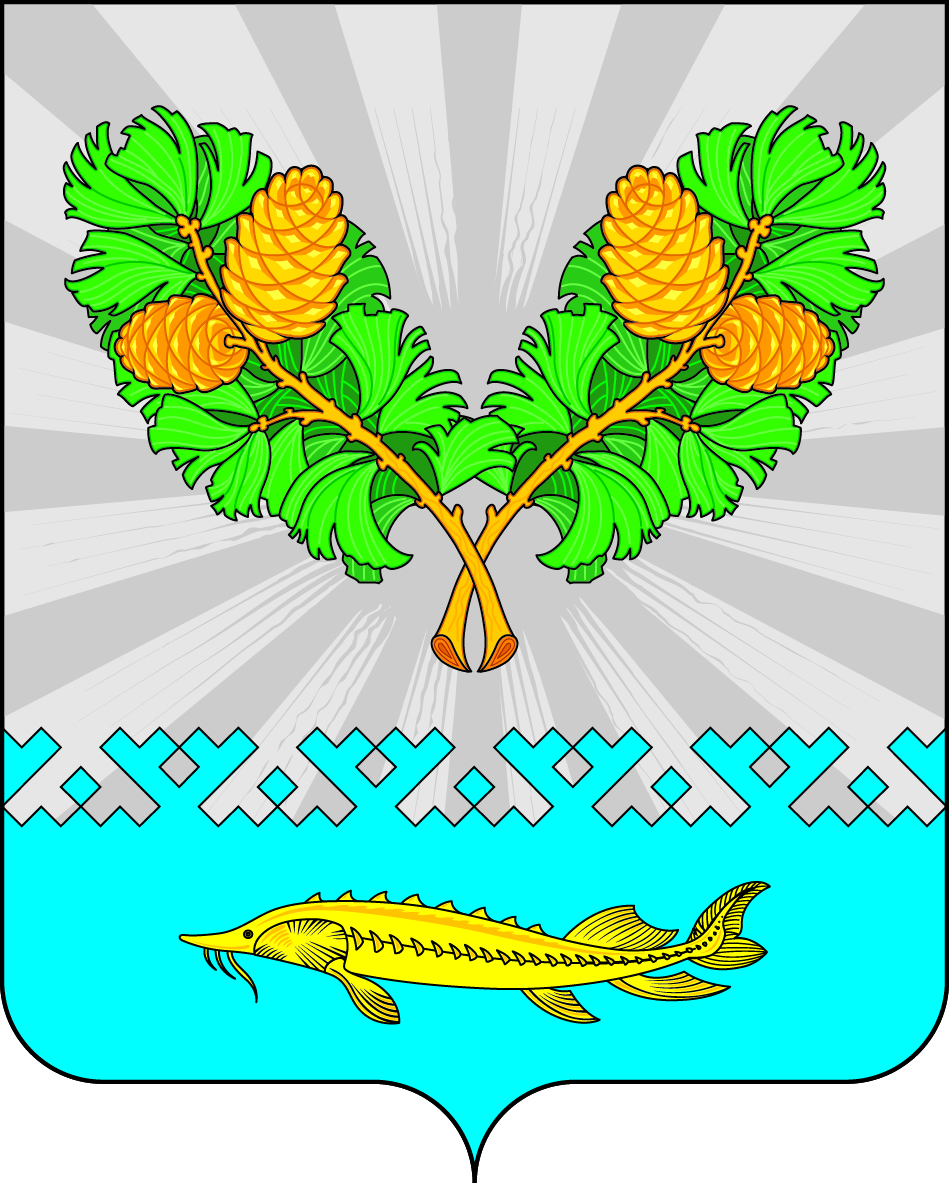 АДМИНИСТРАЦИЯСЕЛЬСКОГО ПОСЕЛЕНИЯ КАРЫМКАРЫОктябрьского районаХанты-Мансийского автономного округа - ЮгрыПОСТАНОВЛЕНИЕО внесении изменений в постановлениеадминистрации сельского поселения Карымкарыот 13.06.2019 г. № 109-п«О порядке предоставления в аренду имущества, находящегося в муниципальной собственности муниципального образования сельское поселение Карымкары,порядке согласования предоставления в арендуимущества, закрепленного за муниципальными учреждениями сельского поселения Карымкары на праве оперативного управления»В соответствии с Федеральным законом от 24.07.2007 № 209-ФЗ   «О развитии малого и среднего предпринимательства в Российской Федерации», администрация постановляет:Внести в  приложение к постановлению администрации сельского поселения Карымкары от 13.06.2019 109-п « О порядке предоставления в аренду имущества, находящегося в муниципальной собственности муниципального образования сельское поселение Карымкары, порядке согласования предоставления в аренду имущества, закрепленного за муниципальными учреждениями сельского поселения Карымкары на праве оперативного управления» следующие изменения: После пункта 11 дополнить пунктом 11.1. следующего содержания:   «11.1. При передаче в аренду имущества субъектам малого и среднего предпринимательства, признанным социальными предприятиями, размер (начальный
( минимальный) размер) арендной платы в первые 2 года аренды имущества устанавливается в сумме 1 рубль в месяц ( в том числе НДС) за 1 объект  имущества при условиях:если субъект малого и среднего предпринимательства, признанный социальным предприятием, осуществляет деятельность в сфере социального предпринимательства, соответствующую одному или нескольким условиям, определенным статьей 24.1 Федерального закона от 24 июля 2007 года № 209-ФЗ «О развитии малого и среднего предпринимательства в Российской Федерации»;если субъект малого и среднего предпринимательства, признанный социальным предприятием, ранее не арендовал объект имущества на условиях, определенных настоящим пунктом.В третьем и последующих годах аренды имущества субъектом малого и среднего предпринимательства, признанным социальным предприятием, размер арендной платы устанавливается в соответствии с пунктом 11 Порядка».Постановление обнародовать путем размещения его на официальном сайте сельского поселения Карымкары информационно – телекоммуникационной сети  общего пользования «Интернет».Постановление вступает в силу после его официального опубликования.Контроль за исполнением постановления оставляю за собой.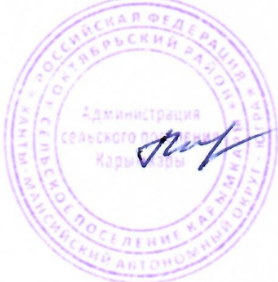 И.О. главы сельского поселения Карымкары 				Н.А. Мудрецова « 30»августа2023г.№      106-пП. КарымкарыП. КарымкарыП. КарымкарыП. КарымкарыП. КарымкарыП. КарымкарыП. КарымкарыП. КарымкарыП. КарымкарыП. Карымкары